Bi-Monthly Board Meeting AgendaJune 24, 2021- SWCD Conference Room/ZOOM6:00 PM: Call to Order 6:05: Acceptance of Minutes6:30 PM: Acceptance of Financial Reports
6:35 PM: Old BusinessWhite Ditch Contract meeting resultsWater Quality SubcommitteeFarmer’s Market 6:55 PM: New BusinessCommissioner Fowler Community Organizer discussion7:00 PM: Staff and Partnering Agency ReportsTracey’s reportArlyse’s Report7:10 PM: Public Comments7:15 PM: Adjourn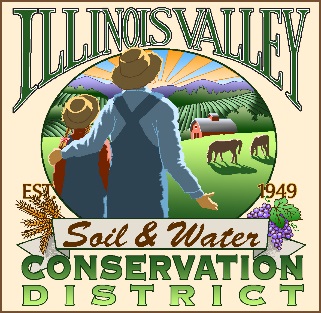 Illinois Valley Soil and Water Conservation District331 E Cottage Park Dr Suite 1B - P.O. Box 352Cave Phone: 541-592-3731